Aan: ………………………………………………………………….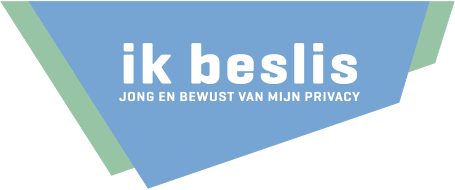 UitnodigingJe bent vriendelijk uitgenodigd voor het toneelstuk “Net op ’t net” 
op ……………………………………………. in …………………………………………….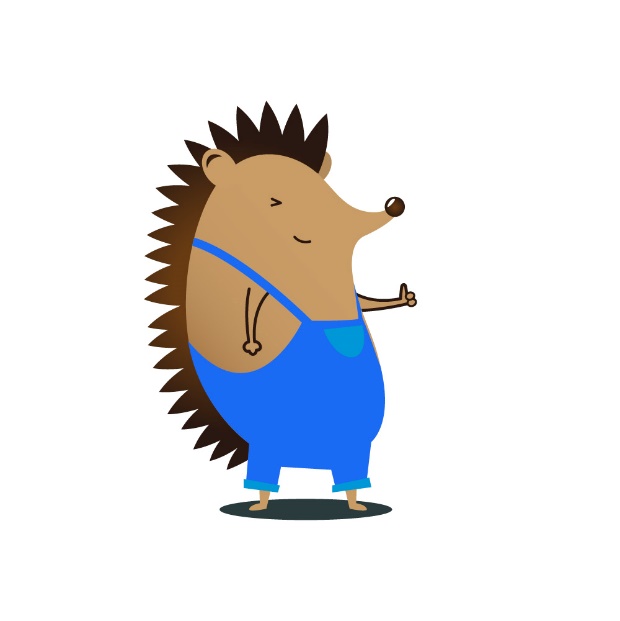 Je maakt er kennis met Matti, die een jeugdhuis uitbaat. Alle jongeren komen daar graag samen om wat bij te kletsen, te fuiven of om naar een bandje te gaan zien.Nette, Kiara, Gill, Britt, Glenn, Dries, Ferre, Pieter en de Pille kijken uit naar jullie komst!Tot gauw ! Aan: ………………………………………………………………….UitnodigingJe bent vriendelijk uitgenodigd voor het toneelstuk “Net op ’t net” 
op ……………………………………………. in …………………………………………….Je maakt er kennis met Matti, die een jeugdhuis uitbaat. Alle jongeren komen daar graag samen om wat bij te kletsen, te fuiven of om naar een bandje te gaan zien.Nette, Kiara, Gill, Britt, Glenn, Dries, Ferre, Pieter en de Pille kijken uit naar jullie komst!Tot gauw ! 